Supplementary MaterialSupplementary TablesTable S1. Correlation matrix, standardized principal components loadings, and communality (h2) of continuous species traits. Eigenvalues and cumulative variance explained by components is given.Table S2. Mixed model results of effect of total visitation rate on nestling mass gain.Table S3 Data included in this study, summarized per nest. Species codes: BEE-European bee-eater, BLT-blue tit, BWE-black wheatear, GRT-great tit, WCS-woodchat shrike. Session: pre=pre-treatment, post=post-treatment. Treatment: H-handicap, C-control. Growth measurements are the change in each measurement averaged across nestlings.Supplementary Figure	Figure S1 Sex-specific visitation rates in nests where the (A) female was handicapped and (B) male was handicapped. Shaded bars signify handicapped individuals. 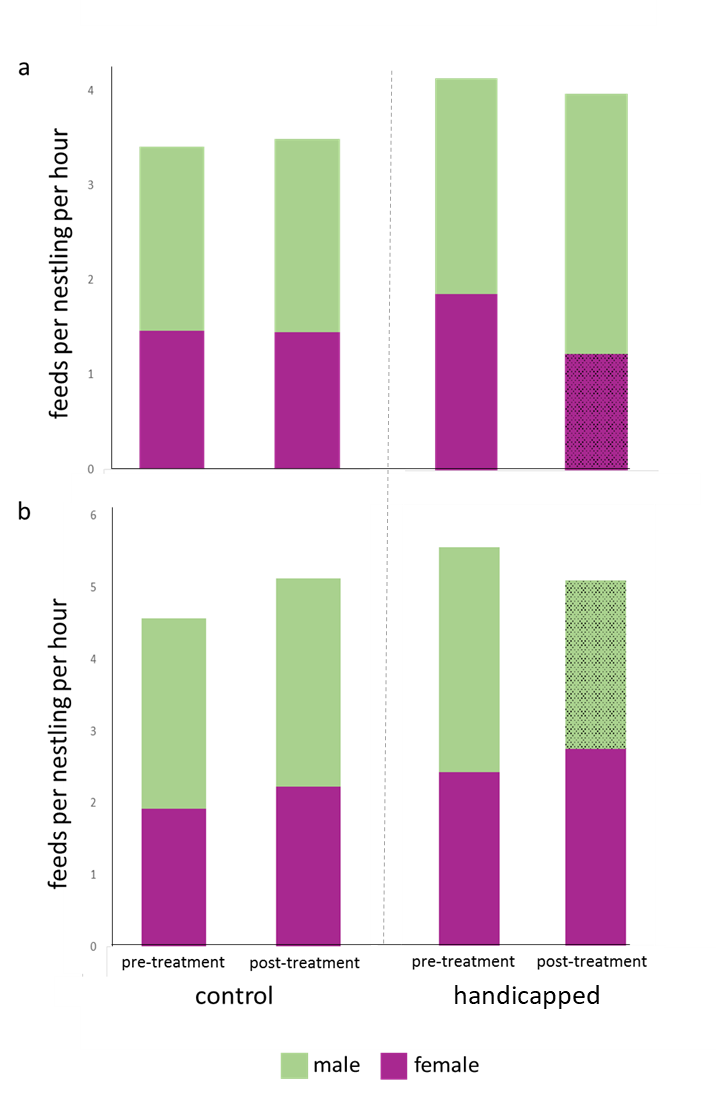 correlation matrixcorrelation matrixcorrelation matrixcorrelation matrixcorrelation matrixloadingsloadingsh2body masscare timefamily timeadult survivalPC1PC2body mass0.860.470.97care time0.590.78-0.010.61family time0.830.490.920.030.84adult survival0.640.000.240.200.880.81reproductive allocation-0.28-0.160.10-0.510.02-0.850.73eigenvalue2.591.38cumulative variance explained (%)0.450.7995% CI95% CIEffectsEstimate (β)lowerupperpMCMCfixed effectsintercept1.6840.6622.4050.006total visitation rate0.2410.1250.364<0.001random effectsspecies0.374<0.0011.747nest3.5272.0645.143VisitationVisitationVisitationNestling GrowthNestling GrowthNestling GrowthspeciesTerritoryIDsextreatmentsessionclutch sizeTotalFocalPartnerTarsusWingMassBEEBEE01FHpre56.840.209.20-0.90BEEBEE01FHpost58.28-0.2810.00-0.60BEEBEE02FCpre2-0.1010.000.90BEEBEE02FCpost2-0.0210.002.30BEEBEE03MCpre49.155.953.20-0.259.501.50BEEBEE03MCpost46.754.192.57-0.137.502.98BEEBEE04MHpre512.728.014.710.3610.308.34BEEBEE04MHpost58.882.846.04-0.1029.504.56BEEBEE05FHpre56.245.370.870.006.802.76BEEBEE05FHpost54.922.462.460.155.80-5.06BEEBEE06MHpre420.700.588.75-0.63BEEBEE06MHpost414.400.008.75-6.75BEEBEE07MHpre415.303.6312.635.08BEEBEE07MHpost43.151.689.631.28BEEBEE08FCpre60.257.172.50BEEBEE08FCpost5-0.2012.805.80BEEBEE09MCpre40.288.631.90BEEBEE09MCpost40.107.881.95BEEBEE10MHpre69.705.344.370.139.831.75BEEBEE10MHpost69.004.864.140.138.171.83BEEBEE11MHpre510.445.015.430.4211.2010.58BEEBEE11MHpost57.203.024.180.2810.905.22BEEBEE12MCpre68.000.508.839.50BEEBEE12MCpost611.20-0.707.833.00BEEBEE13FCpre414.850.577.334.83BEEBEE13FCpost414.700.058.504.00BEEBEE14MHpre510.560.1416.105.20BEEBEE14MHpost54.800.1614.804.52BEEBEE15MCpre513.807.736.070.0015.383.68BEEBEE15MCpost513.568.005.560.5013.642.04BLTBLTF06MCpre82.401.420.982.636.941.90BLTBLTF06MCpost83.151.671.481.997.941.74BLTBLTF07FCpre63.501.611.892.406.581.70BLTBLTF07FCpost63.401.292.112.608.581.55BLTBLTF09MHpre72.061.170.882.644.731.66BLTBLTF09MHpost72.911.281.632.847.362.43BLTBLTF11MCpre91.470.560.912.633.001.40BLTBLTF11MCpost83.151.801.352.718.741.93BLTBLTG11.5MHpre72.742.043.900.67BLTBLTG11.5MHpost62.301.234.800.80BLTBLTH09.5MHpre81.651.320.331.992.631.15BLTBLTH09.5MHpost73.342.311.043.216.792.03BLTBLTH10FCpre42.552.955.481.83BLTBLTH10FCpost43.301.735.201.43BLTBLTN09FCpre71.540.830.712.845.711.46BLTBLTN09FCpost62.501.081.431.573.251.37BLTBLTN11FHpre83.087.952.47BLTBLTN11FHpre71.971.502.001.47BLTBLTN11FHpost72.739.212.47BLTBLTN11FHpost63.302.055.761.30BLTBLTR10.5FHpre72.311.061.253.113.211.89BLTBLTR10.5FHpost73.000.902.103.269.191.99BLTBLTU10FCpre81.650.870.782.529.392.13BLTBLTU10MCpre102.701.840.862.855.601.41BLTBLTU10FCpost83.231.321.901.918.681.66BLTBLTU10MCpost93.202.300.903.507.332.23BWEBWE01MHpre41.350.740.610.967.131.60BWEBWE01MHpost42.851.681.170.257.13-0.60BWEBWE02MCpre42.6010.131.70BWEBWE02MCpost41.1310.133.35BWEBWE03FCpre24.204.0010.501.60BWEBWE03FCpost23.601.5012.006.75BWEBWE04FCpre34.402.292.113.6510.675.22BWEBWE04FCpost33.602.481.123.6510.675.22BWEBWE05FHpre42.701.491.223.1812.002.93BWEBWE05FHpost43.301.951.352.8810.003.05BWEBWE06MCpre44.0312.505.10BWEBWE06MCpost42.1510.002.80BWEBWE07MHpre41.709.380.75BWEBWE07MHpost40.608.631.73BWEBWE08MHpre23.5511.004.85BWEBWE08MHpost23.451.003.40BWEBWE09MCpre43.301.781.523.7311.504.28BWEBWE09MCpost41.801.120.681.5515.503.65BWEBWE10FHpre51.586.602.62BWEBWE10FHpost51.2011.500.58BWEBWE11FHpre22.281.031.254.2015.006.15BWEBWE11FHpost21.320.610.71-1.1011.504.05BWEBWE12FCpre52.641.431.211.468.300.24BWEBWE12FCpost53.001.381.620.586.924.18BWEBWE13MCpre31.5313.670.60BWEBWE13MCpost30.606.00-0.43BWEBWE14FHpre32.202.2311.173.73BWEBWE14FHpost32.001.4011.500.77BWEBWE15MHpre41.951.050.902.6513.501.90BWEBWE15MHpost42.401.490.910.589.002.73GRTGRTF03MCpre81.203.869.58-1.85GRTGRTF03MCpost81.583.8111.883.76GRTGRTF04FHpre92.003.878.831.96GRTGRTF04FHpost92.202.069.943.09GRTGRTG07MCpre52.522.509.903.24GRTGRTG07MCpost52.881.688.802.52GRTGRTG11MCpre62.301.310.992.606.831.15GRTGRTG11MCpost54.202.351.851.547.200.74GRTGRTI14FHpre43.151.171.982.937.003.08GRTGRTI14FHpost42.700.731.973.489.252.83GRTGRTK13MHpre81.653.333.362.89GRTGRTK13MHpost82.100.861.824.0610.293.96GRTGRTM11FHpre72.143.406.712.51GRTGRTM11FHpost73.342.618.004.10GRTGRTN09MCpre73.510.952.573.887.773.27GRTGRTN09MCpost73.941.582.372.519.213.00GRTGRTR09MHpre81.883.266.691.70GRTGRTR09MHpost62.201.427.752.47GRTGRTS10MHpre74.066.643.59GRTGRTS10MHpre91.673.474.362.59GRTGRTS10MHpost72.678.142.81GRTGRTS10MHpost81.203.047.572.47GRTGRTT10.5FCpre91.803.453.491.98GRTGRTT10.5FCpost81.953.8510.144.44GRTGRTT101AMCpre81.354.338.223.56GRTGRTT101AMCpost81.653.9611.044.26GRTGRTW10FCpre81.883.284.942.33GRTGRTW10FCpost82.032.958.133.48WCSWCS16MCpre54.443.241.203.808.504.90WCSWCS16MCpost56.003.182.823.5611.706.18WCSWCS201BFHpre35.201.723.481.936.001.03WCSWCS201BFHpost35.401.843.562.8710.174.30WCSWCS29MCpre43.602.271.333.9811.503.40WCSWCS29MCpost46.153.013.142.439.884.50WCSWCS31FHpre55.041.513.533.368.004.78WCSWCS31FHpost53.600.143.462.528.301.34WCSWCS34FHpre36.201.554.652.688.004.00WCSWCS34FHpost37.601.226.383.7811.335.17WCSWCS35MCpre53.602.201.404.267.705.80WCSWCS35MCpost44.502.751.764.3311.507.65WCSWCS39FCpre63.701.002.702.787.072.48WCSWCS39FCpost44.952.432.521.735.750.90WCSWCS51MHpre35.002.652.353.076.674.00WCSWCS51MHpost34.601.523.083.179.332.97WCSWCS52FHpre42.788.362.33WCSWCS52FHpost31.038.501.17WCSWCS54FCpre66.402.184.222.657.832.57WCSWCS54FCpost53.720.153.571.9010.200.73WCSWCS59FCpre63.001.885.581.63WCSWCS59FCpost66.103.4010.586.08WCSWCS60MHpre43.001.7010.192.95WCSWCS60MHpost23.302.606.256.65WCSWCS61MCpre310.602.076.173.40WCSWCS61MCpost313.002.736.503.87WCSWCS71MCpre35.4011.000.206.93WCSWCS71MCpost34.40-3.3717.973.47WCSWCS80FHpre43.153.455.883.63WCSWCS80FHpost42.403.157.633.45